Исполняющий обязанности главыСтаронижестеблиевского сельского поселенияКрасноармейского района                                                           Е.Е. ЧерепановаПриложение  3к муниципальной программе                                                                        «Развитие местного самоуправления                                                                          и гражданского общества                                                                         Старонижестеблиевского сельского                                                                         поселения Красноармейского района» ПОДПРОГРАММА«Поддержка субъектов малого и среднегопредпринимательства Старонижестеблиевского сельского поселения Красноармейского района »Паспорт«Поддержка субъектов малого и среднегопредпринимательства Старонижестеблиевского сельского поселения Красноармейского района »Характеристика текущего состояния и прогноз развития в сфере малого и среднего предпринимательстваОдним из важнейших секторов экономики является сфера малого и среднего предпринимательства.Малые предприятия осуществляют деятельность практически во всех отраслях экономики: сельском хозяйстве, торговле, общественном питании, промышленности. Однако непроизводственная сфера деятельности пока остается более привлекательной, чем производственная. Основными видами деятельности малых предприятий в станице является: сельское хозяйство– 57%; промышленность – 26%, торгово-закупочная деятельность – 9%, бытовые услуги -3%, прочие виды деятельности – 5%.В то же время в сфере малого и среднего предпринимательства в Старонижестеблиевском сельском поселении Красноармейского района имеются нерешенные проблемы, устранение которых возможно с использованием программно-целевого метода:отсутствие у малых предприятий и индивидуальных предпринимателей достаточных финансовых ресурсов на расширение деятельности, особенно в производственной сфере;наблюдается недоступность банковского кредитования для вновь создаваемых малых предприятий и предпринимателей;сохраняется недостаточный уровень квалификации, отсутствие необходимого образования для ведения бизнеса, недостаток квалифицированных кадров у субъектов малого и среднего предпринимательства.Существующие проблемы носят комплексный характер и не могут быть решены в течение одного финансового года.Настоящая подпрограмма, направленная на достижение целей и задач развития системы малого и среднего предпринимательства в Старонижестеблиевском сельском поселении Красноармейского района, позволит согласовать и скоординировать совместные действия органов муниципальной власти, по развитию системы малого и среднего предпринимательства в Старонижестеблиевском сельском поселении Красноармейского района.Цели, задачи и целевые показатели достижения целей и решения задач, сроки и этапы реализации подпрограммыФедеральным законом от 6 октября 2003 года № 131-ФЗ «Об общих принципах организации местного самоуправления в Российской Федерации» к вопросам местного значения в рамках подпрограммы отнесены вопросы содействия развитию малого и среднего предпринимательства.Основной целью подпрограммы является содействие развитию малого и среднего предпринимательства Старонижестеблиевском сельского поселения Красноармейского района.Для достижения поставленной цели предусматривается решение следующих задач:оказание консультационной, информационной и других видов поддержки субъектам малого и среднего предпринимательства;продвижение продукции, работ, услуг в сфере малого и среднего предпринимательства на региональный и межрегиональный рынки;совершенствование внешней среды и стимулирование развития предпринимательства в станице.В качестве целевых показателей подпрограммы определены:1) число субъектов малого и среднего предпринимательства в расчете на 10 тыс. человек населения, ед.Показатель характеризует уровень развития малого и среднего предпринимательства в станице, влияет на доходы и занятость населения. Предусмотрен в составе показателей для оценки эффективности деятельности органов местного самоуправления.2) количество индивидуальных предпринимателей, чел.Показатель характеризует уровень развития малого предпринимательства в станице, влияет на доходы и занятость населения. Предусмотрен в составе показателей программы социально-экономического развития Старонижестеблиевском сельского поселения Красноармейского района.3) доля среднесписочной численности работников (без внешних совместителей) малых и средних предприятий в среднесписочной численности работников (без внешних совместителей) всех предприятий и организаций, %.Показатель характеризует уровень трудовых ресурсов, занятых в сфере малого и среднего предпринимательства в станице. Предусмотрен в составе показателей для оценки эффективности деятельности органов местного самоуправления.Реализация мероприятий подпрограммы рассчитана на период с 2021 года по 2023 год включительно, так как значительная часть ее мероприятий актуальна и востребована субъектами малого и среднего предпринимательства в каждом году.Этапы реализации подпрограммы не выделяются.При необходимости возможна корректировка мероприятий в 2021-           2023 годах в зависимости от результатов анализа эффективности их реализации в предыдущем году и постановки новых задач в рамках реализации подпрограммы.3. Перечень мероприятий подпрограммы«Поддержка субъектов малого и среднего предпринимательства»4. Обоснование ресурсного обеспечения подпрограммыОбщий объем финансирования подпрограммы на 2021-2023 годы  составляет 45,0 тысяч рублей, в том числе по источникам финансирования и годам реализации:5. Механизм реализации подпрограммыКонтроль за ходом реализации подпрограммы осуществляет заместитель главы Старонижестеблиевского сельского поселения Красноармейского района.   Текущее управление подпрограммой осуществляет один из координаторов подпрограммы – главный специалист по социально-экономическим вопросам Старонижестеблиевского сельского поселения Красноармейского района, который:обеспечивает разработку и реализацию подпрограммы;организует работу по достижению целевых показателей подпрограммы;представляет координатору муниципальной программы отчетность о реализации подпрограммы, а также информацию, необходимую для проведения оценки эффективности реализации муниципальной программы, мониторинга ее реализации и подготовки доклада о ходе реализации муниципальной программы;осуществляет иные полномочия, установленные муниципальной программой (подпрограммой).Главный специалистпо социально-экономическим вопросамСтаронижестеблиевскогосельского поселенияКрасноармейского района	        И.В. Шутка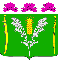 АДМИНИСТРАЦИЯСТАРОНИЖЕСТЕБЛИЕВСКОГО СЕЛЬСКОГО ПОСЕЛЕНИЯ КРАСНОАРМЕЙСКОГО РАЙОНАПОСТАНОВЛЕНИЕАДМИНИСТРАЦИЯСТАРОНИЖЕСТЕБЛИЕВСКОГО СЕЛЬСКОГО ПОСЕЛЕНИЯ КРАСНОАРМЕЙСКОГО РАЙОНАПОСТАНОВЛЕНИЕАДМИНИСТРАЦИЯСТАРОНИЖЕСТЕБЛИЕВСКОГО СЕЛЬСКОГО ПОСЕЛЕНИЯ КРАСНОАРМЕЙСКОГО РАЙОНАПОСТАНОВЛЕНИЕ«__16_»_____02___2021 г.№ __24__станица Старонижестеблиевскаястаница Старонижестеблиевскаястаница СтаронижестеблиевскаяО внесении изменений в постановление администрацииСтаронижестеблиевского сельского поселения Красноармейского районаот 5 ноября 2020 года № 152 «Развитие местного самоуправления и гражданского общества Старонижестеблиевского сельского поселенияКрасноармейского района»	Во исполнение Федерального закона от 6 октября 2003 года № 131-ФЗ«Об общих принципах организации местного самоуправления в Российской Федерации», статьи 179 Бюджетного кодекса Российской Федерации, Устава Старонижестеблиевского сельского поселения Красноармейского района          п о с т а н о в л я ю:         1. Внести изменение в Приложение 3 подпрограмму «Поддержка субъектов малого и среднего предпринимательства Старонижестеблиевского сельского поселения Красноармейского района» муниципальной программы «Развитие местного самоуправления и гражданского общества Старонижестеблиевского сельского поселения Красноармейского района», включив в пункт 3 «Предоставление субъектами малого и среднего предпринимательства – товаропроизводетелям и фермерам мест под размещение нестационарных торговых объектов на льготных условиях». ( прилагается).2. Отделу по бухгалтерскому учету и финансам администрации Старонижестеблиевского сельского поселения Красноармейского района (Коваленко) осуществлять финансирование расходов на реализацию данной программы в 2020 году в пределах средств утвержденных бюджетом поселения на эти цели.3. Контроль за выполнением настоящего постановления оставляю за собой.4. Постановление вступает в силу со дня его обнародования.Координатор подпрограммыГлавный специалист по социально-экономическим вопросам Старонижестеблиевского сельского поселения Красноармейского района;Участники подпрограммыАдминистрация Старонижестеблиевского сельского поселения Красноармейского районаЦели подпрограммысодействие развитию малого и среднего предпринимательстваЗадачи подпрограммы1) оказание консультационной, инфор-мационной и других видов поддержки субъектам малого и среднего предпри-нимательства;2) продвижение продукции, работ, услуг в сфере малого и среднего предпри-нимательства на региональный и межрегиональный рынки;3) совершенствование внешней среды и стимулирование развития предприни-мательства в районеПеречень целевых показателей подпрограммы1) число субъектов малого и среднего предпринимательства в расчете на         10 тыс. человек населения, ед.;2) количество индивидуальных предпринимателей, чел.;3) доля среднесписочной численности работников (без внешних совместителей) малых и средних предприятий в среднесписочной численности работников (без внешних совместителей) всех предприятий и организаций, %Этапы и сроки реализации подпрограммы2021-2023 годыОбъёмы бюджетных ассигнований подпрограммыобщий объем финансирования мероприятий муниципальной программы за 2021-2023 годы составит 45,0 тыс. рублей, в том числе по годам:2021 год – 15,0 тыс. рублей2022 год – 15,0 тыс. рублей2023 год – 15,0 тыс. рублейКонтроль за выполнением подпрограммыЗаместитель главы Старонижестеблиевского сельского поселения Красноармейского района№п/пНаименованиецелевогопоказателяЕдиница измеренияСтатусЗначение показателейЗначение показателейЗначение показателей№п/пНаименованиецелевогопоказателяЕдиница измеренияСтатус2021 год2022 год2023 год12345671Подпрограмма «Поддержка субъектов малого и среднего предпринимательства Старонижестеблиевского сельского поселения Красноармейского района»Подпрограмма «Поддержка субъектов малого и среднего предпринимательства Старонижестеблиевского сельского поселения Красноармейского района»Подпрограмма «Поддержка субъектов малого и среднего предпринимательства Старонижестеблиевского сельского поселения Красноармейского района»Подпрограмма «Поддержка субъектов малого и среднего предпринимательства Старонижестеблиевского сельского поселения Красноармейского района»Подпрограмма «Поддержка субъектов малого и среднего предпринимательства Старонижестеблиевского сельского поселения Красноармейского района»Подпрограмма «Поддержка субъектов малого и среднего предпринимательства Старонижестеблиевского сельского поселения Красноармейского района»1.1Привлечение индивидуальных предпринимателей в развитие архитектуры и дорожного хозяйства поселения и бережного отношения к земле.%380901001.2Публикация регулярной целенаправленной пропаганды малого и среднего предпринимательства среди различных слоев населения в СМИкв.см33623703801.3Приобретение благодарственных писем «Лучшие предприниматели Старонижестеблиевского сельского поселения Красноармейского районашт3202530№п/пНаименованиемероприятияСтатусИсточники финансированияОбъем Финансирования всего (тыс.руб)В том числе по годамВ том числе по годамВ том числе по годамНепосредственный результат реализации мероприятияНепосредственный результат реализации мероприятияУчастник муниципальной программы (к примеру, муниципальный заказчик, главный распорядитель(распорядитель) бюджетных средств, исполнитель)№п/пНаименованиемероприятияСтатусИсточники финансированияОбъем Финансирования всего (тыс.руб)202120222023Непосредственный результат реализации мероприятияНепосредственный результат реализации мероприятияУчастник муниципальной программы (к примеру, муниципальный заказчик, главный распорядитель(распорядитель) бюджетных средств, исполнитель)1234567899101Цельсодействие развитию малого и среднего предпринимательствасодействие развитию малого и среднего предпринимательствасодействие развитию малого и среднего предпринимательствасодействие развитию малого и среднего предпринимательствасодействие развитию малого и среднего предпринимательствасодействие развитию малого и среднего предпринимательствасодействие развитию малого и среднего предпринимательствасодействие развитию малого и среднего предпринимательства1.1Задачаоказание консультационной, информационной и других видов поддержки субъектам малого и среднего предпринимательства	оказание консультационной, информационной и других видов поддержки субъектам малого и среднего предпринимательства	оказание консультационной, информационной и других видов поддержки субъектам малого и среднего предпринимательства	оказание консультационной, информационной и других видов поддержки субъектам малого и среднего предпринимательства	оказание консультационной, информационной и других видов поддержки субъектам малого и среднего предпринимательства	оказание консультационной, информационной и других видов поддержки субъектам малого и среднего предпринимательства	оказание консультационной, информационной и других видов поддержки субъектам малого и среднего предпринимательства	оказание консультационной, информационной и других видов поддержки субъектам малого и среднего предпринимательства	3итого45,015,015,015,015,0Реализация мероприятий для достижения поставленной целиАдминистрация Старонижестеблиевского сельского поселения Красноармейского района«Поддержка субъектов малого и среднего предпринимательства Старонижестеблиевского сельского поселения Красноармейского района»3Местный бюджет45,015,015,015,015,0Реализация мероприятий для достижения поставленной целиАдминистрация Старонижестеблиевского сельского поселения Красноармейского районаПредоставление субъектами малого и среднего предпринимательства – товаропроизводетелям и фермерам мест под размещение нестационарных торговых объектов на льготных условиях-Местный бюджет0,00,00,00,00,0При наличии заявокАдминистрация Старонижестеблиевского сельского поселения Красноармейского района№ п/пНаименование подпрограммы/ основного мероприятияОбъем финансированиятыс.рубОбъем финансированиятыс.рубОбъем финансированиятыс.рубИсточникфинансирования№ п/пНаименование подпрограммы/ основного мероприятия2021год2022год2023годИсточникфинансирования1234563Подпрограмма: «Поддержка субъектов малого и среднего предпринимательства Старонижестеблиевского сельского поселения Красноармейского района»;Подпрограмма: «Поддержка субъектов малого и среднего предпринимательства Старонижестеблиевского сельского поселения Красноармейского района»;Подпрограмма: «Поддержка субъектов малого и среднего предпринимательства Старонижестеблиевского сельского поселения Красноармейского района»;Подпрограмма: «Поддержка субъектов малого и среднего предпринимательства Старонижестеблиевского сельского поселения Красноармейского района»;Подпрограмма: «Поддержка субъектов малого и среднего предпринимательства Старонижестеблиевского сельского поселения Красноармейского района»;3.1Поддержка субъектов малого и среднего предпринимательства 15,015,015,0Местный бюджетВсего по подпрограмме15,015,015,0